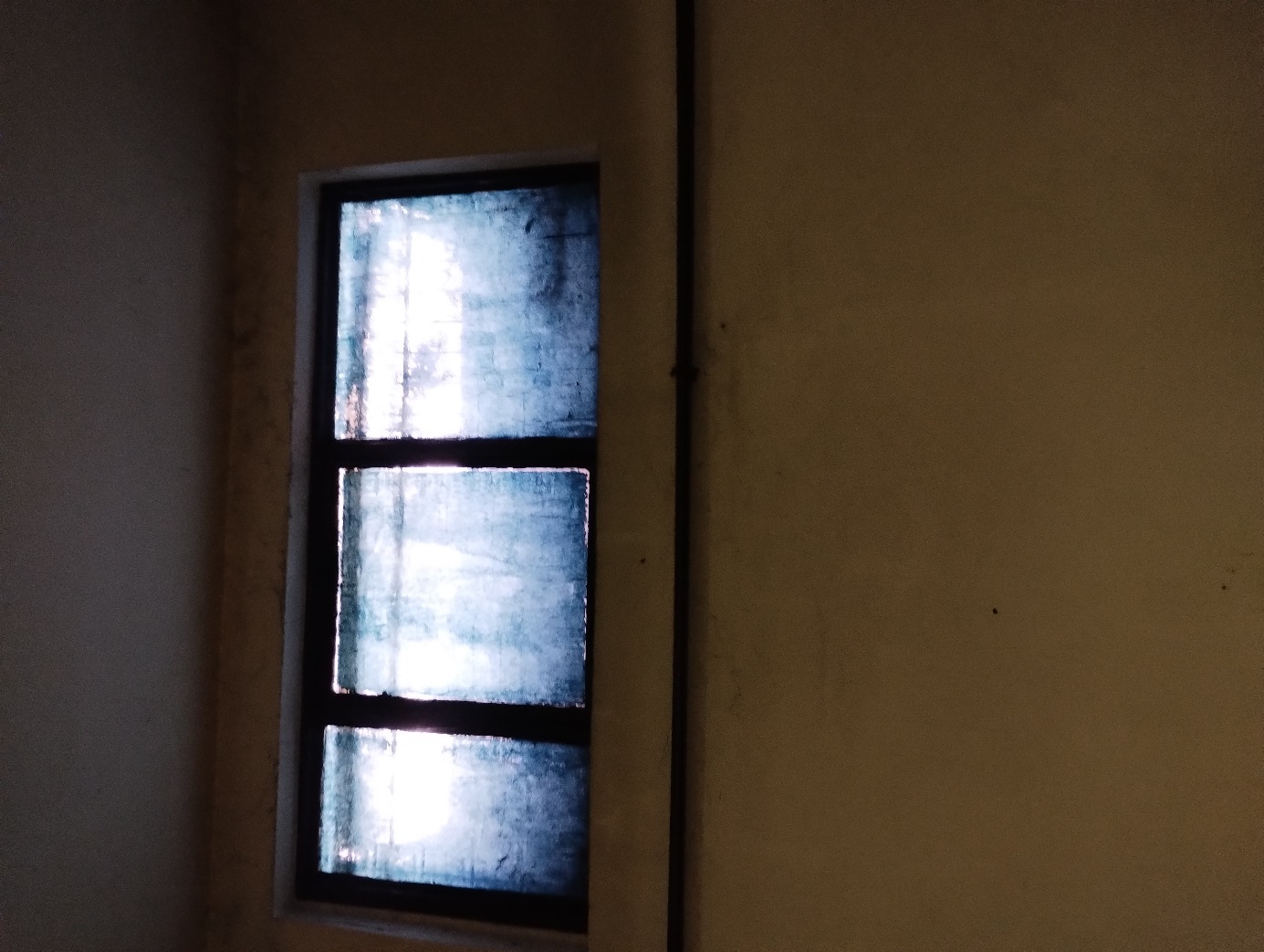 OKNO DO ZAMUROWANIE. WYPROWADZIĆ INSTALACJĘ NAWIEWNO WYCIĄGOWĄ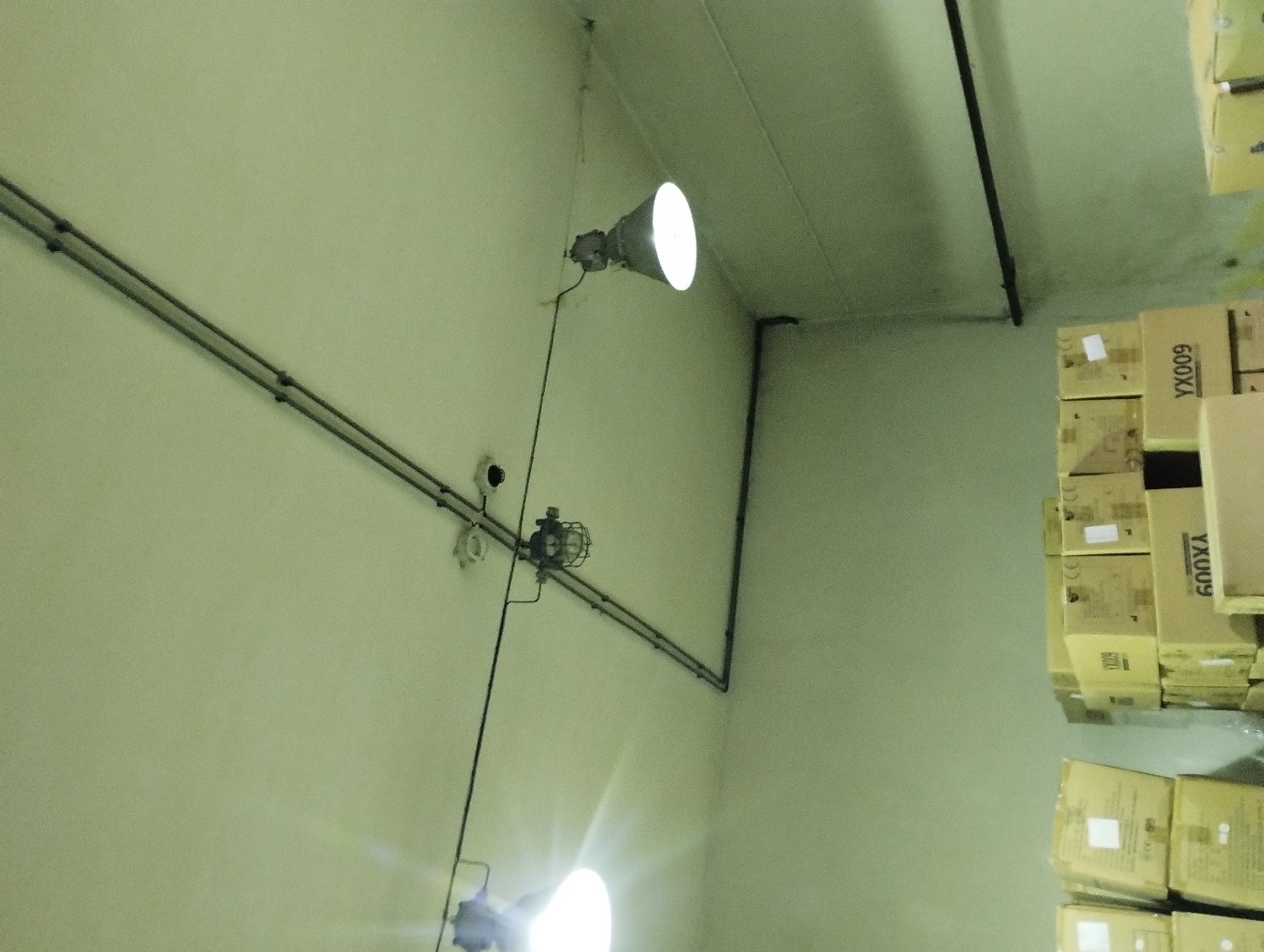 ISTNIEJĄCA SYGNALIZACJA POŻARU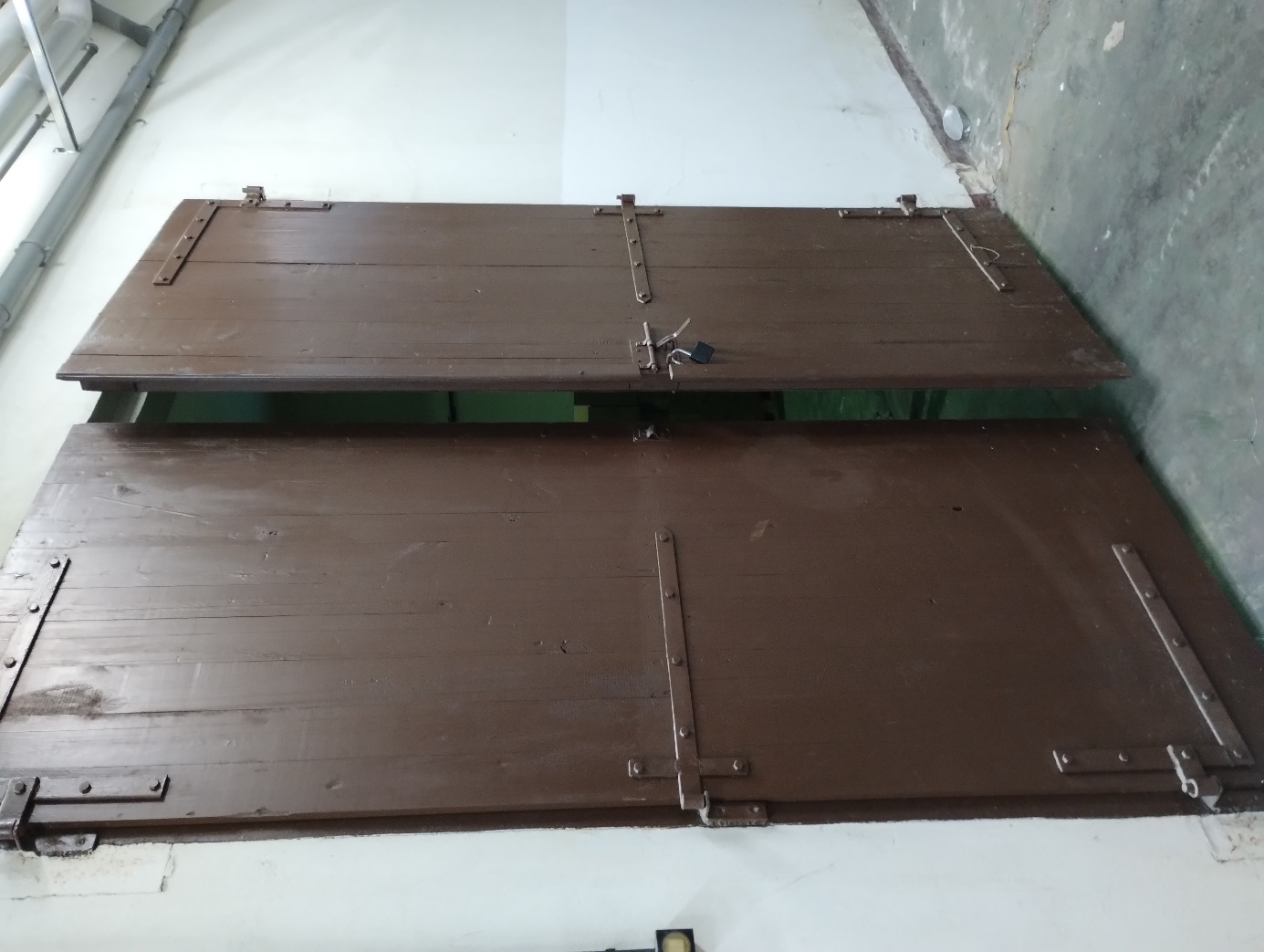 DRZWI ZDEMONTOWAĆ . ZMNIEJSZYĆ OTWÓR. OSADZIĆ NOWE DRZWI 90 KLASY RC-4WYPOSAŻYĆ W SYSTEM SYGNALIZACJI WŁAMANIA A PRZED DRZWIAMI ZAMONTOWAĆ KAMERĄ POŁĄCZONĄ ZE STANOWISKIEM DYŻURNEGO KWP.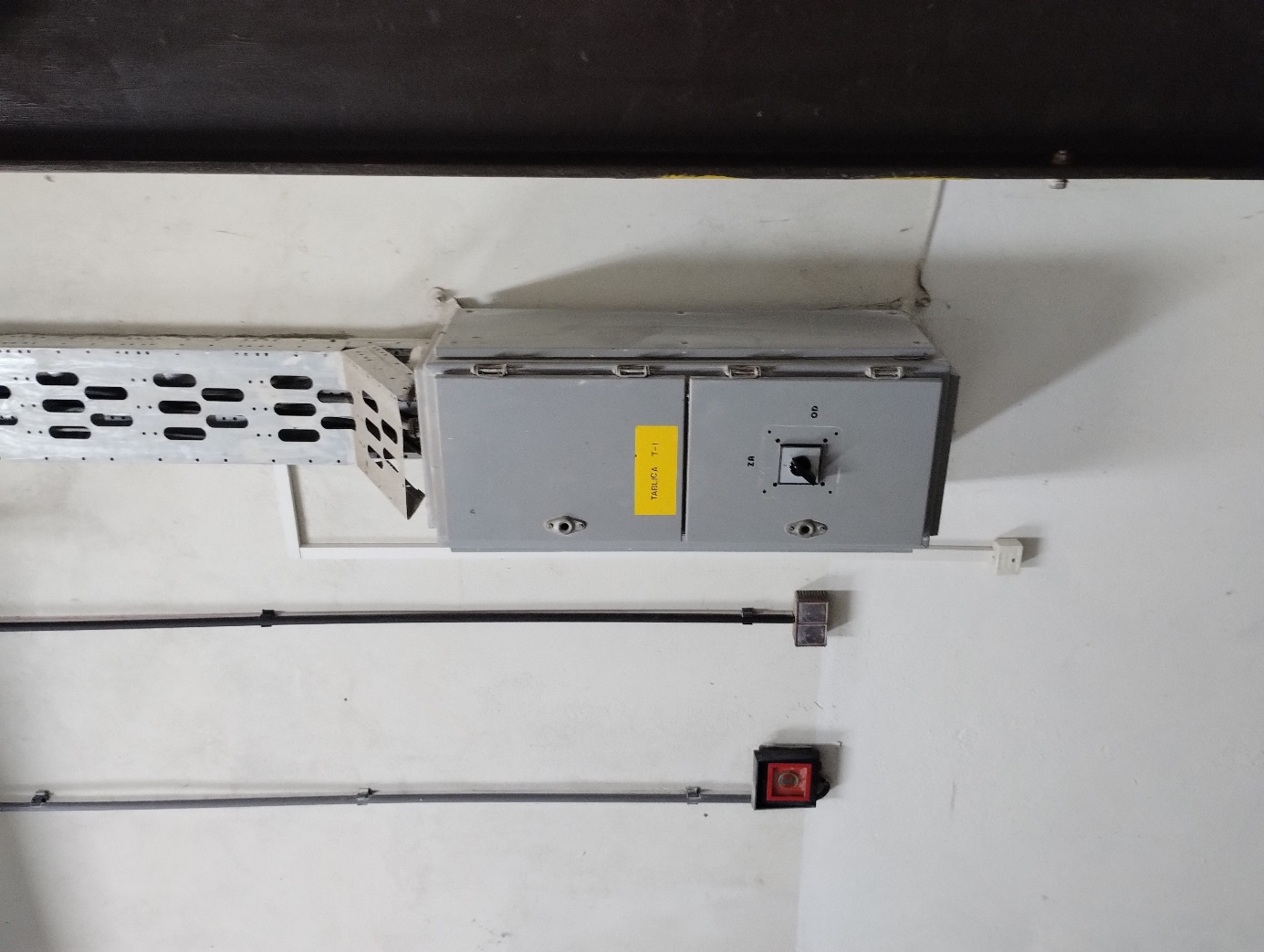 OD ISTNIEJĄCEJ ROZDZIEL;NICY DOPROWADZIĆ ZASILANIE DO POMIESZCZENIA W CELU OKRESOWEGO URUCHAMIANIA WENTYLACJI MECHANICZNEJ.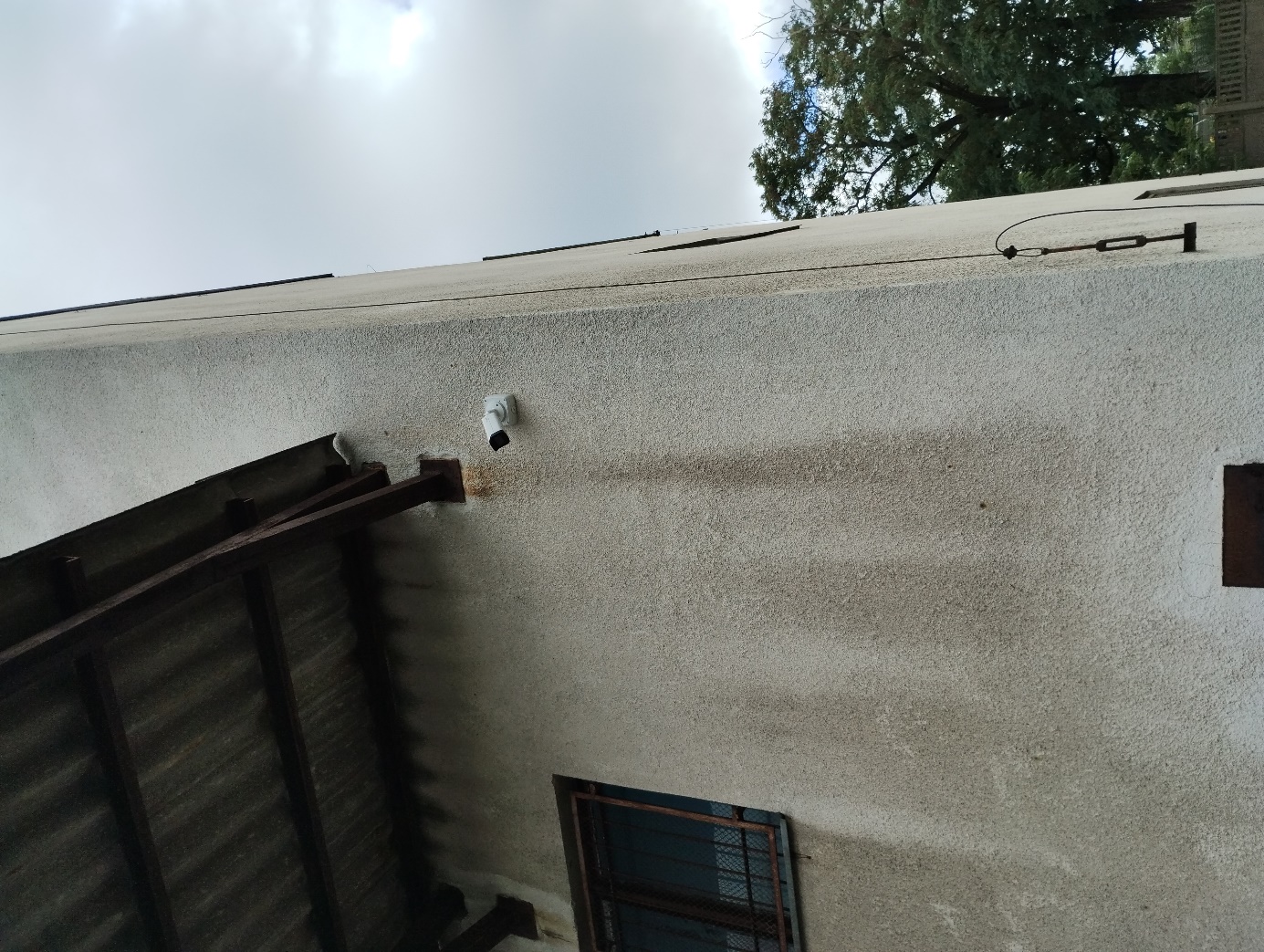 ISTNIEJĄCA KAMERA NA ZEWNĄTREZ BUDYNKU.